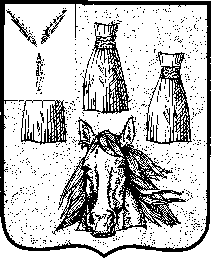 АДМИНИСТРАЦИЯСамойловского муниципального района Саратовской области ПОСТАНОВЛЕНИЕВ соответствии с Федеральным Законом от 3 июля 2019 г. № 159-ФЗ «О внесении изменений в Федеральный закон «О защите населения и территорий от чрезвычайных ситуаций природного и техногенного характера», постановлением Правительства Российской Федерации от 30 декабря 2003 г. № 794 «О единой государственной системе предупреждения и ликвидации чрезвычайных ситуаций», в целях обеспечения реализации единой государственной политики в сфере защиты населения и территории Самойловского муниципального района от чрезвычайных ситуаций природного и техногенного характера, координации взаимодействия органов управления, сил и средств Самойловского муниципального звена Саратовской территориальной подсистемы РСЧС, а также обеспечения пожарной безопасности на территории районаПОСТАНОВЛЯЮ:1. Создать комиссию по предупреждению и ликвидации чрезвычайных ситуаций и обеспечению пожарной безопасности при администрации Самойловского муниципального района Саратовской области.2. Утвердить состав комиссии по предупреждению и ликвидации чрезвычайных ситуаций и обеспечению пожарной безопасности при администрации Самойловского муниципального района Саратовской области согласно приложению № 1, к настоящему постановлению.2. Утвердить Положение о комиссии по предупреждению и ликвидации чрезвычайных ситуаций и обеспечению пожарной безопасности при администрации Самойловского муниципального района Саратовской области согласно приложению № 2, к настоящему постановлению.3. Признать утратившими силу:постановление администрации Самойловского муниципального района от 26.12.2013 г. № 855 «О комиссии по предупреждению и ликвидации ЧС и обеспечению пожарной безопасности при администрации Самойловского муниципального района»;постановление администрации Самойловского муниципального района от 26.10.2017 г. № 638 «О внесении изменений и дополнений в постановление администрации Самойловского муниципального района от 26.12.2013 г. № 855 «О комиссии по предупреждению и ликвидации чрезвычайных ситуаций и обеспечению пожарной безопасности при администрации Самойловского муниципального района»; постановление администрации Самойловского муниципального района от 11.04.2018 г. № 232 «О внесении изменений и дополнений в постановление администрации Самойловского муниципального района от 26.12.2013 г. № 855 «О комиссии по предупреждению и ликвидации чрезвычайных ситуаций и обеспечению пожарной безопасности при администрации Самойловского муниципального района»; постановление администрации Самойловского муниципального района от 22.05.2019 г. № 349 «О внесении изменений и дополнений в состав комиссии по предупреждению и ликвидации чрезвычайных ситуаций и обеспечению пожарной безопасности при администрации Самойловского муниципального района, утвержденной постановлением администрации Самойловского муниципального района от 26.12.2013 г. № 855 «О комиссии по предупреждению и ликвидации чрезвычайных ситуаций и обеспечению пожарной безопасности при администрации Самойловского муниципального района Саратовской области».4. Контроль за исполнением настоящего постановления оставляю за собой.Глава Самойловского муниципального районаСаратовской области                                                                М.А. МельниковПриложение 1 к постановлению администрации Самойловского муниципального района от 31.12. 2019 г. № 968Составкомиссии по предупреждению и ликвидации чрезвычайных ситуаций и обеспечению пожарной безопасности при администрации Самойловского муниципального района Саратовской областиПредседатель комиссии - Глава Самойловского муниципального района;Первый заместитель председателя комиссии – первый заместитель главы администрации Самойловского муниципального района;Заместитель председателя комиссии - заведующий сектором по делам ГО и ЧС администрации Самойловского муниципального района;Заместитель председателя комиссии - начальник 58 пожарной части ФГКУ «8 отряд ФПС по Саратовской области» 
(по согласованию);Члены комиссии:Секретарь комиссии - консультант сектора по делам ГО и ЧС администрации Самойловского муниципального районаНачальник отделения надзорной деятельности по Самойловскому району ГУ МЧС России по Саратовской области (по согласованию);Начальник ОП № 2 в составе МО МВД РФ «Балашовский» 
(по согласованию);Главный врач ГУЗ СО «Самойловская РБ» (по согласованию);Начальник Самойловских РЭС Прихоперского ПО ПАО «МРСК -Волги» (по согласованию);10. Начальник Самойловского участка филиала «ОАО Газпром газораспределение Саратовской области в г. Балашове участок в 
р.п. Самойловка» (по согласованию);11. Начальник ОГУ «Самойловская РайСББЖ» (по согласованию);  12. Начальник ЛТЦ р.п. Самойловка (по согласованию);13. Главный специалист эксперт Западного ТОУ Роспотребнадзора по Саратовской области (по согласованию);14. Начальник отдела сельского хозяйства администрации Самойловского муниципального района;15. Директор ГУП СО «Облводоресурс» Самойловский филиал (по согласованию);16. Руководитель МКУ «Единая дежурно-диспетчерская служба по Самойловскому муниципальному района Саратовской области»;          17. Начальник отдела образования администрации Самойловского муниципального района;         18. Начальник отдела культуры и кино администрации Самойловского муниципального района;         19.Начальник финансового управления администрации Самойловского муниципального района;         20. Директор – главный редактор МУП «Редакция газеты «Земля Самойловская»;         21. Заведующий сектором территориального развития администрации Самойловского муниципального района;         22. Начальник экономического отдела администрации Самойловского муниципального района;         23. Директор МУП «Специализированное АТП»;         24. Директор ГАУ СО КЦСОН Самойловского района (по согласованию).Приложение № 2 к постановлению                                                                      администрации Самойловского                                                                      муниципального района                                                                      от 31.12.2019 г. № 968ПОЛОЖЕНИЕо комиссии по предупреждению и ликвидации чрезвычайных ситуаций и обеспечению пожарной безопасности Самойловского муниципального района1. Общие положения      1. Комиссия по предупреждению и ликвидации чрезвычайных ситуаций и обеспечению пожарной безопасности при администрации Самойловского муниципального района (далее именуется - Комиссия) является координационным органом Самойловского муниципального звена Саратовской территориальной подсистемы Единой государственной системы предупреждения и ликвидации чрезвычайных ситуаций Саратовской области и предназначена для предупреждения чрезвычайных ситуаций, а в случае их возникновения – для обеспечения безопасности и защиты населения, окружающей среды, уменьшения материальных потерь, локализации и ликвидации чрезвычайных ситуаций и обеспечению пожарной безопасности на территории Самойловского муниципального района.       2. Комиссия осуществляет свою деятельность во взаимодействии с территориальными органами федеральных органов исполнительной власти Саратовской области, органами местного самоуправления, заинтересованными организациями и общественными объединениями.       3. Комиссия руководствуется в своей деятельности Конституцией Российской Федерации, законодательством Российской Федерации и Саратовской области, нормативными правовыми актами Самойловского муниципального района Саратовской области.Комиссия создается постановлением администрации Самойловского муниципального района.Председателем Комиссии является глава Самойловского муниципального района.Комиссия формируется из представителей территориальных органов федеральных органов исполнительной власти, органов местного самоуправления и организаций.Из состава членов Комиссии назначается первый заместитель председателя Комиссии, заместители председателя Комиссии и секретарь. Состав Комиссии утверждается постановлением администрации Самойловского муниципального района. В ходе предупреждения чрезвычайных ситуаций муниципального характера, стихийных бедствий и ликвидации их последствий, а также в процессе сбора данных и обмена информацией об угрозе возникновения или о возникновении чрезвычайных ситуаций Комиссия взаимодействует с территориальными органами федеральных органов исполнительной власти, органами исполнительной власти Саратовской области, органами местного самоуправления, организациями и общественными объединениями, комиссиями по предупреждению и ликвидации чрезвычайных ситуаций и обеспечению пожарной безопасности сопредельных с Самойловским муниципальным районом.Основным документом, принимаемым Комиссией, является решение.2. Основные задачи, функции и компетенция Комиссии Основными задачами Комиссии являются:разработка предложений по реализации единой государственной политики в области предупреждения и ликвидации чрезвычайных ситуаций и обеспечения пожарной безопасности на территории Самойловского муниципального района;разработка предложений по уменьшению риска возникновения чрезвычайных ситуаций на потенциально опасных объектах, опасных производственных объектах и объектах жизнеобеспечения населения на территории Самойловского муниципального района;координация деятельности органов управления и сил районного звена СТП РСЧС;рассмотрение вопросов о привлечении сил и средств гражданской обороны к организации и проведению мероприятий по предотвращению и ликвидации чрезвычайных ситуаций в порядке, установленном федеральным законодательством;рассмотрение вопросов об организации оповещения и информирования населения о чрезвычайных ситуацияхобеспечение согласованности действий органов местного самоуправления и организаций при решении задач в области предупреждения и ликвидации чрезвычайных ситуаций и обеспечения  пожарной безопасности, а также восстановления и строительства жилых домов, объектов жилищно-коммунального хозяйства, социальной сферы, производственной и инженерной инфраструктуры, поврежденных и разрушенных в результате чрезвычайных ситуаций;10. Комиссия в соответствии с возложенными на нее задачами выполняет следующие функции:рассматривает в пределах своей компетенции вопросы в области предупреждения и ликвидации чрезвычайных ситуаций и обеспечения пожарной безопасности и вносит в установленном порядке соответствующие предложения Главе муниципального района;разрабатывает предложения по совершенствованию правовых актов муниципального района, иных нормативных документов в области предупреждения и ликвидации чрезвычайных ситуаций и обеспечения пожарной безопасности;рассматривает прогнозы чрезвычайных ситуаций, организует прогнозирование чрезвычайных ситуаций на территории муниципального района, организует разработку и реализацию мер, направленных на предупреждение и ликвидацию чрезвычайных ситуаций, обеспечение пожарной безопасности;разрабатывает предложения по развитию и обеспечению функционирования районного звена СТП РСЧС;разрабатывает предложения по ликвидации чрезвычайных ситуаций на территории муниципального района и проведению операций чрезвычайного гуманитарного реагирования;организует работу по подготовке предложений и аналитических материалов для главы муниципального района по вопросам защиты населения и территории от чрезвычайных ситуаций и обеспечения пожарной безопасности, безопасности людей  на водных объектах.3. Права Комиссии     11.Комиссия в пределах своей компетенции имеет право:запрашивать у администрации муниципального района и муниципальных образований, организаций и общественных объединений необходимые материалы и информацию;заслушивать на своих заседаниях представителей администрации муниципального района и администраций муниципальных образований, организаций и общественных объединений;привлекать для участия в своей работе представителей администрации муниципального района и администраций муниципальных образований, организаций и общественных объединений по согласованию с их руководителями;привлекать в установленном порядке при угрозе возникновения ЧС силы и средства, транспорт, материально-технические средства, независимо от их ведомственной принадлежности, для выполнения работ по предупреждению и ликвидации чрезвычайных ситуаций и обеспечению пожарной безопасности;создавать рабочие группы из числа членов Комиссии, специалистов администрации муниципального района и администраций муниципальных образований, заинтересованных организаций и общественных объединений, по согласованию с их руководителями, по направлениям деятельности Комиссии и определять полномочия и порядок работы этих групп.4. Организация деятельности Комиссии12. Организацию деятельности Комиссии обеспечивает ее председатель, а в его отсутствие - первый заместитель председателя Комиссии.13. Комиссия осуществляет свою работу в соответствии с планом работы на год, разрабатываемым и утвержденным Комиссией.14. Заседания Комиссии проводятся по мере необходимости, но не реже одного раза в квартал.15. О дате, времени, месте проведения и повестке дня заседания Комиссии ее члены информируются секретарем Комиссии не позднее, чем за 2 дня до предполагаемой даты его проведения.Для оперативного и безотлагательного решения отдельных вопросов Комиссия может проводить внеочередные заседания.16. Заседание Комиссии проводит ее председатель или по его поручению первый заместитель председателя Комиссии, заместитель председателя Комиссии.17.	Заседание Комиссии считается правомочным, если на нем присутствует более половины членов Комиссии.18. Решения Комиссии принимаются на ее заседаниях открытым голосованием простым большинством голосов присутствующих членов Комиссии и подписываются председательствующем на заседании Комиссии и секретарем Комиссии. В случае равенства голосов присутствующих на заседании членов Комиссии решающим является голос председательствующего на заседании Комиссии.        19. Председатель Комиссии:     руководит организацией деятельности Комиссии и обеспечивает ее планирование;     распределяет обязанности между первым заместителем председателя Комиссии, заместителями председателя Комиссии и секретарем Комиссии;     вправе вносить предложения в повестку дня заседания Комиссии;     знакомится с материалами по вопросам, рассматриваемым Комиссией;     участвует в заседаниях Комиссии;     председательствует на заседаниях Комиссии;     вправе вносить предложения по вопросам, находящимся в компетенции Комиссии;     подписывает документы Комиссии:     контролирует выполнение возложенных задач на Комиссию.      20. Первый заместитель председателя Комиссии:     вправе вносить предложения в повестку дня заседания Комиссии;     знакомится с материалами по вопросам, рассматриваемым Комиссией;     участвует в заседаниях Комиссии;     вправе вносить предложения по вопросам, находящимся в компетенции Комиссии;     выполняет решения Комиссии;     выполняет поручения Комиссии и ее председателя;     исполняет обязанности председателя Комиссии, в том числе председательствует на заседаниях Комиссии (в случае отсутствия председателя Комиссии или по его поручению);     руководит деятельностью рабочих групп, создаваемых Комиссией;     участвует в подготовке вопросов на заседаниях Комиссии.      21. Заместители председателя Комиссии:     вправе вносить предложения в повестку дня заседания Комиссии;     знакомятся с материалами по вопросам, рассматриваемым Комиссией;     участвуют в заседаниях Комиссии;     вправе вносить предложения по вопросам, находящимся в компетенции Комиссии;     выполняют решения Комиссии;     выполняют поручения Комиссии и ее председателя;     руководят деятельностью рабочих групп, создаваемых Комиссией;     участвуют в подготовке вопросов на заседаниях Комиссии;     исполняют обязанности председателя Комиссии, в том числе председательствуют на заседаниях Комиссии (в случае отсутствия председателя Комиссии и первого заместителя председателя Комиссии).      22. Члены Комиссии:     вправе вносить предложения в повестку дня заседания Комиссии;     знакомятся с материалами по вопросам, рассматриваемым Комиссией;     участвуют в заседаниях Комиссии;     вправе вносить предложения по вопросам, находящимся в компетенции Комиссии;     выполняют решения Комиссии;     выполняют поручения Комиссии и ее председателя;     участвует в  деятельности рабочих групп, создаваемых Комиссией;     участвуют в подготовке вопросов на заседаниях Комиссии.      23. Секретарь Комиссии:     участвует в подготовке вопросов и формировании повестки дня заседания Комиссии;     знакомится с материалами по вопросам, рассматриваемым Комиссией;     участвует в заседаниях Комиссии;     вправе вносить предложения по вопросам, находящимся в компетенции Комиссии;     подписывает документы комиссии;    выполняет решения комиссии;     выполняет поручения Комиссии и ее председателя;     осуществляет организационное и информационно-аналитическое обеспечение деятельности Комиссии;     обеспечивает ведение делопроизводства Комиссии;     организует подготовку заседаний Комиссии;     извещает первого заместителя председателя Комиссии, заместителей председателя Комиссии, членов Комиссии и приглашенных на ее заседания лиц и дате, времени, месте проведения и повестке дня заседания Комиссии, рассылает документы, их проекты и иные материалы, подлежащие обсуждению на заседании Комиссии.      24. Организационно-техническое обеспечение деятельности Комиссии осуществляется администрацией Самойловского муниципального района.      25. Решения Комиссии рассылаются секретарем Комиссии первому заместителю председателя комиссии, заместителям председателя Комиссии, членам Комиссии и другим заинтересованным лицам после подписания решения Комиссии. 31.12.2019 № 968О создании комиссии по предупреждению и ликвидации чрезвычайных ситуаций и обеспечению пожарной безопасности при администрации Самойловского муниципального района Саратовской области